Resource 1: Identifying feelings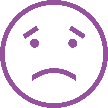 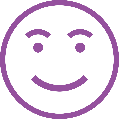 Resource 2: ChangesResource 3: Managing changeResource 4: Giving adviceJemmaJemma is stuck on one of the English questions she has been given. She has had her hand up for 5 minutes, but the teacher is busy with another pupil. What is one thing could Jemma do?HarryHarry is always losing his pencil case! He gets it out of his bag in the morning, but by the end of the day it seems to just disappear! What could he do in future to help solve this problem?VJVJ did not do very well on her spelling test. She practiced her spellings at home, but on the day of the test her mind went blank!  What could VJ do before the next spelling test?MateoMateo enjoys getting house points but he’s heard that the work is going to be harder in Year 3 and so is worried he won’t get as many next year.  What advice could you give to him?Resource 5: Looking ahead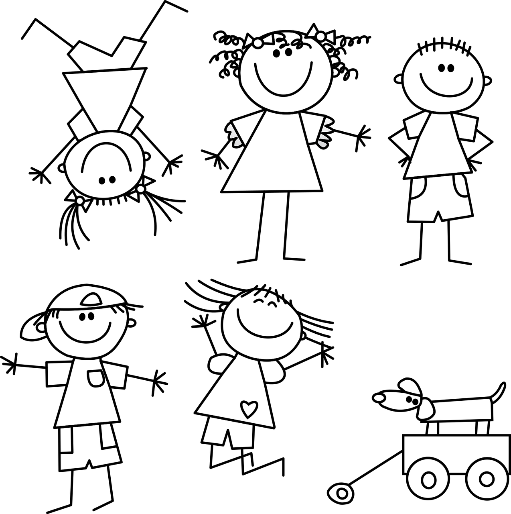 Change:Good things about this change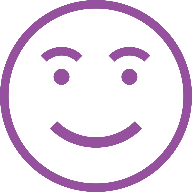 Questions River might have about this change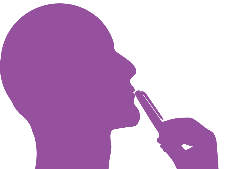 New teacher (or 2 new teachers)New classroom and place to sitWorking independently a bit moreChanges in friends